Publicado en Zaragoza el 11/02/2016 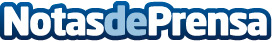 El Yeti de Formigal era en realidad una campaña de publicidad de una marca de gafasEl Yeti de Formigal, que ha sido portada en reconocidos medios de comunicación de todo el mundo, ha resultado ser una campaña de publicidad de la estación de esquí junto a la marca de gafas HawkersDatos de contacto:Nota de prensa Espiritu DeportivoNota de prensa publicada en: https://www.notasdeprensa.es/el-yeti-de-formigal-era-en-realidad-una Categorias: Nacional Marketing Sociedad Televisión y Radio Aragón Entretenimiento Esquí http://www.notasdeprensa.es